Žádost o dotaci z rozpočtu Městyse Moravská Nová Ves na rok ……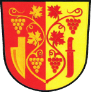 PROHLÁŠENÍ ŽADATELE:Žadatel svým podpisem prohlašuje, že všechny uvedené údaje v žádosti jsou pravdivé a souhlasí se zařazením do evidence poskytovatele a se zveřejněním identifikačních údajů o své osobě (subjektu) a výši poskytnuté dotace na webových stránkách poskytovatele (města) v souladu se zákonem č. 101/2000 Sb., o ochraně osobních údajů.Žadatel dále prohlašuje, že:není v úpadku ani neprobíhá ohledně majetku žadatele (subjektu) žádné z insolvenčních řízení upravených zákonem č. 182/2006 Sb., insolvenční zákon v platném znění, není v likvidaci,s žadatelem nejsou vedeny žádné soudní ani jiné spory s obcí a žadatel není jejím dlužníkem,poskytovatel dotace může individuálně požádat o předložení výkazu zisku a ztrát, rozvahy, výkazu příjmů a výdajů, výkazů o majetku, peněžní deník (za předchozí kalendářní rok, případně poslední uzavřené účetní období *).NÁSLEDUJÍCÍ ČÁST VYPLŇUJE ŽADATEL, KTERÝ PODÁVÁ ŽÁDOST O DOTACI NA KONKRTÉNÍ JEDNORÁZOVOU AKCI, KTERÁ NENÍ ZOHLEDNĚNA V ROZPOČTU SHORA.  V Moravské Nové Vsi dne  ………				podpis zástupce spolku  ……………..			Žadatel o dotaci (název subjektu nebo jméno fyzické osoby), právní forma (typ organizace):Žadatel o dotaci (název subjektu nebo jméno fyzické osoby), právní forma (typ organizace):Žadatel o dotaci (název subjektu nebo jméno fyzické osoby), právní forma (typ organizace):Žadatel o dotaci (název subjektu nebo jméno fyzické osoby), právní forma (typ organizace):Žadatel o dotaci (název subjektu nebo jméno fyzické osoby), právní forma (typ organizace):Adresa žadatele (shodná s dokladem 
o právní subjektivitě):Adresa žadatele (shodná s dokladem 
o právní subjektivitě):Adresa žadatele (shodná s dokladem 
o právní subjektivitě):Adresa žadatele (shodná s dokladem 
o právní subjektivitě):Adresa žadatele (shodná s dokladem 
o právní subjektivitě):Adresa žadatele (shodná s dokladem 
o právní subjektivitě):Adresa žadatele (shodná s dokladem 
o právní subjektivitě):Adresa žadatele (shodná s dokladem 
o právní subjektivitě):Adresa žadatele (shodná s dokladem 
o právní subjektivitě):Adresa žadatele (shodná s dokladem 
o právní subjektivitě):Adresa žadatele (shodná s dokladem 
o právní subjektivitě):Adresa žadatele (shodná s dokladem 
o právní subjektivitě):Adresa žadatele (shodná s dokladem 
o právní subjektivitě):Ulice:Č. p.:Č. p.:Č. p.:Č. p.:Obec:PSČ:IČ (u fyzické osoby RČ):IČ (u fyzické osoby RČ):IČ (u fyzické osoby RČ):IČ (u fyzické osoby RČ):E-mail:Č. ú.:Název peněžního ústavu:Název peněžního ústavu:Název peněžního ústavu:Název peněžního ústavu:www:Adresa pro doručování:Adresa pro doručování:Adresa pro doručování:Adresa pro doručování:Adresa pro doručování:Celkem evidovaných členů: Celkem evidovaných členů: Doba (období), ve kterém má být dosaženo účelu dotace:Doba (období), ve kterém má být dosaženo účelu dotace:Doba (období), ve kterém má být dosaženo účelu dotace:Doba (období), ve kterém má být dosaženo účelu dotace:Doba (období), ve kterém má být dosaženo účelu dotace:Doba (období), ve kterém má být dosaženo účelu dotace:Předmět činnosti žadatele:Předmět činnosti žadatele:Osoba/y oprávněné jednat za žadatele vč. označení funkce:Osoba/y oprávněné jednat za žadatele vč. označení funkce:Osoba/y oprávněné jednat za žadatele vč. označení funkce:Osoba/y oprávněné jednat za žadatele vč. označení funkce:                                              Kontakt:                                               Kontakt:                                               Kontakt:                                               Kontakt:                                               Kontakt:                                               Kontakt:                                               Kontakt:                                               Kontakt:                                               Kontakt: tel.:tel.:tel.:tel.:tel.:e-mail:e-mail:e-mail:e-mail:tel.:tel.:tel.:tel.:tel.:e-mail:e-mail:e-mail:e-mail:Osoba odpovědné za žádost (kontaktní osoba):Osoba odpovědné za žádost (kontaktní osoba):Osoba odpovědné za žádost (kontaktní osoba):Osoba odpovědné za žádost (kontaktní osoba):Kontakt:      Kontakt:      Kontakt:      Kontakt:      Kontakt:      Kontakt:      Kontakt:      Kontakt:      Kontakt:      tel.:tel.:tel.:tel.:tel.:e-mail:e-mail:e-mail:e-mail:Rozpočet nákladů na činnost na rok XXXXRozpočet nákladů na činnost na rok XXXXRozpočet nákladů na činnost na rok XXXXpoř. č.Položka (stručný popis – např. energie (sdruženě), opravy, občerstvení, kancelářské potřeby, odměny do soutěží, služby)požadovaná výše dotace123456Celkem:Celkem:Finanční rozpočet akce: Finanční rozpočet akce: Finanční rozpočet akce: poř. č.Položka (stručný popis – např. energie, opravy, občerstvení, kancelářské potřeby, odměny do soutěží, služby)požadovaná výše dotace12345Název akce:Datum a místo konání akce: (období, pokud není znám termín)Cíl akce/projektu: (čeho chcete dosáhnout a co bude výsledkem)